Supplementary file for review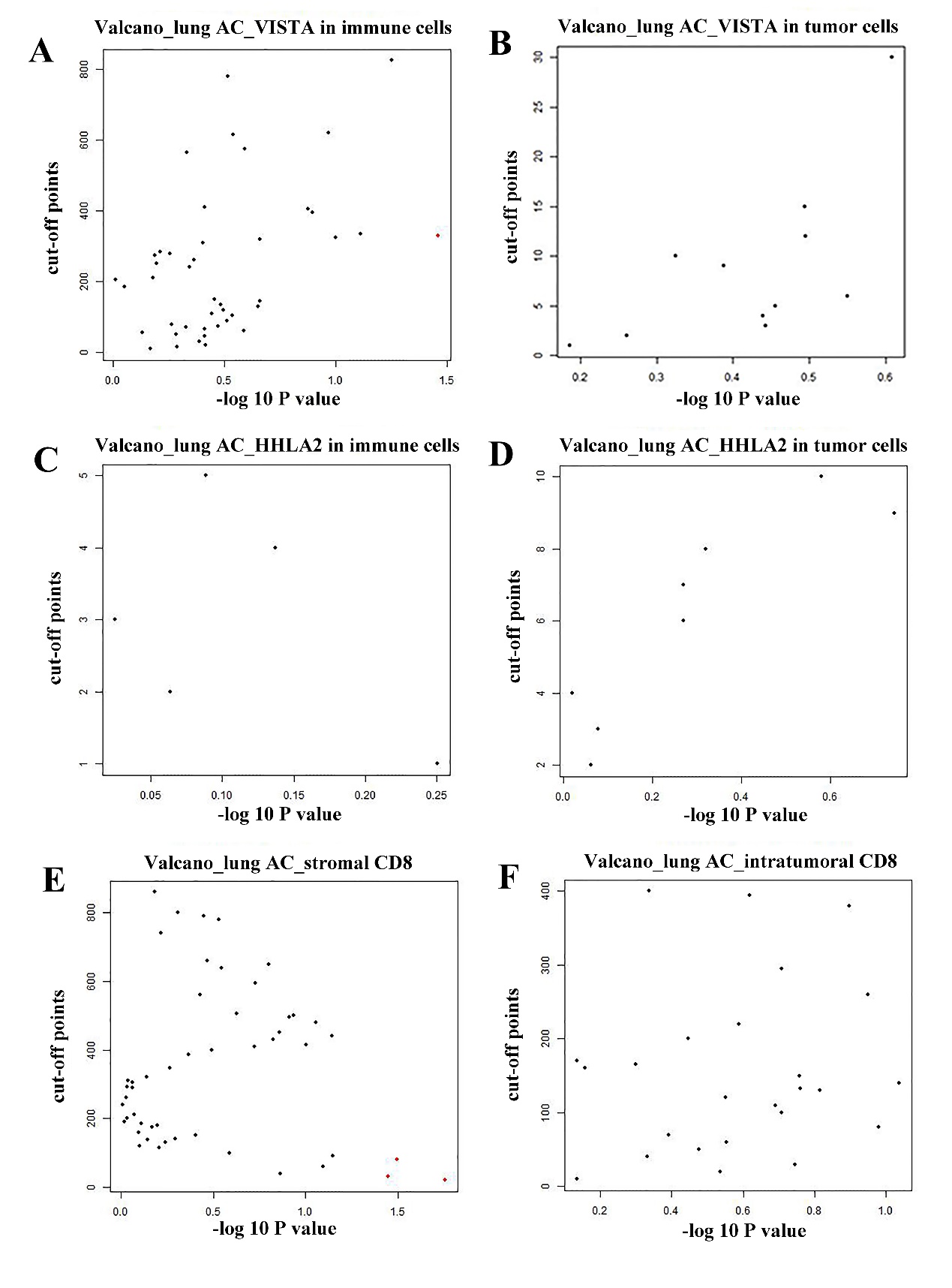        Figure. S1 Volcano plots to determine cut-off points for biomarkers.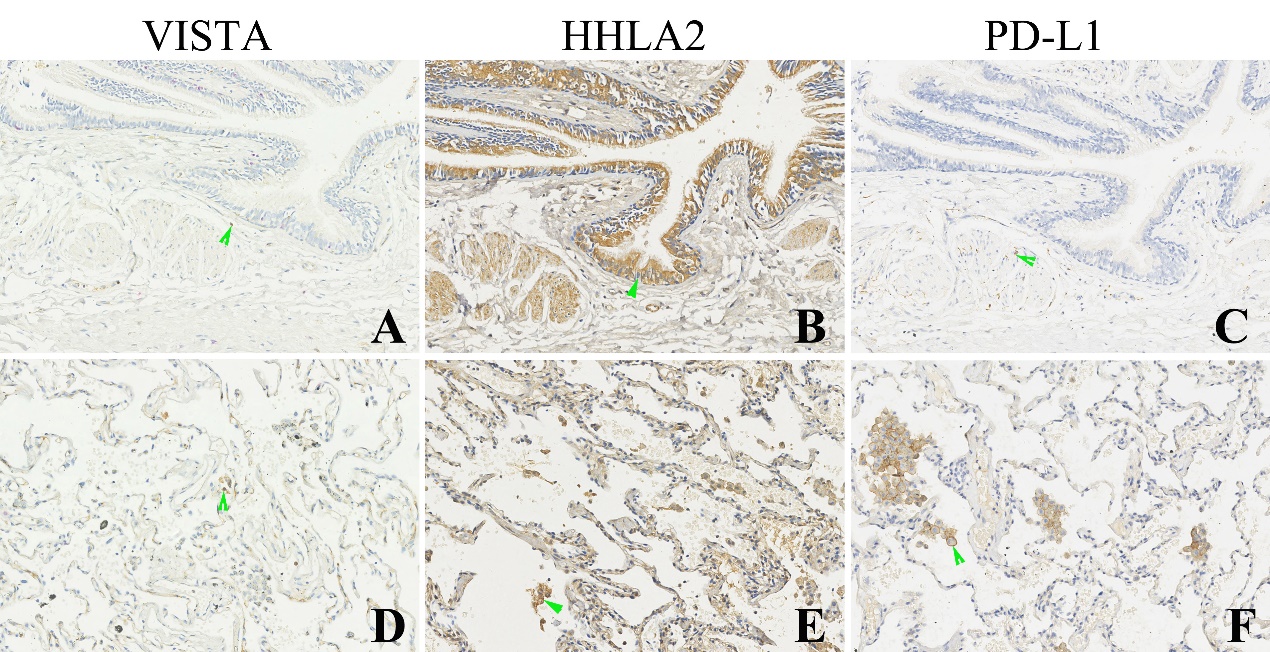 Figure. S2  Expression of VISTA, HHLA2 and PD-L1 proteins in the adjacent noncancerous lung tissues. VISTA and PD-L1 expression was negative in the bronchial epithelium, but HHLA2 expression was positive in the bronchial epithelium (green arrow head showed) and smooth muscle cells. The three proteins could express in the immune cells such as lymphocytes and macrophages (green arrow head showed)(original magnification A-F ×200 ).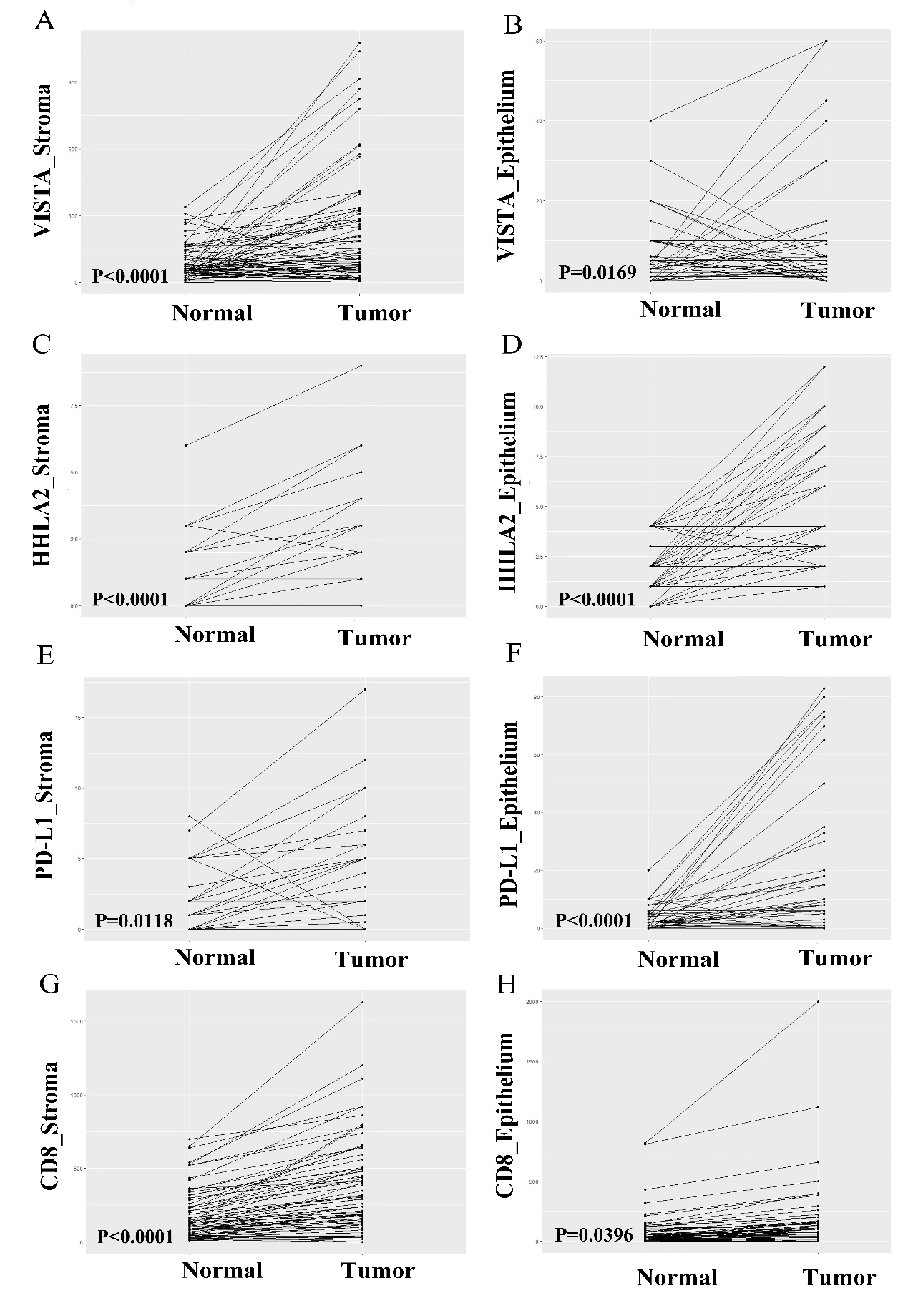 Figure.S3 Comparison of immune biomarkers expression trends between tumor and corresponding normal tissues.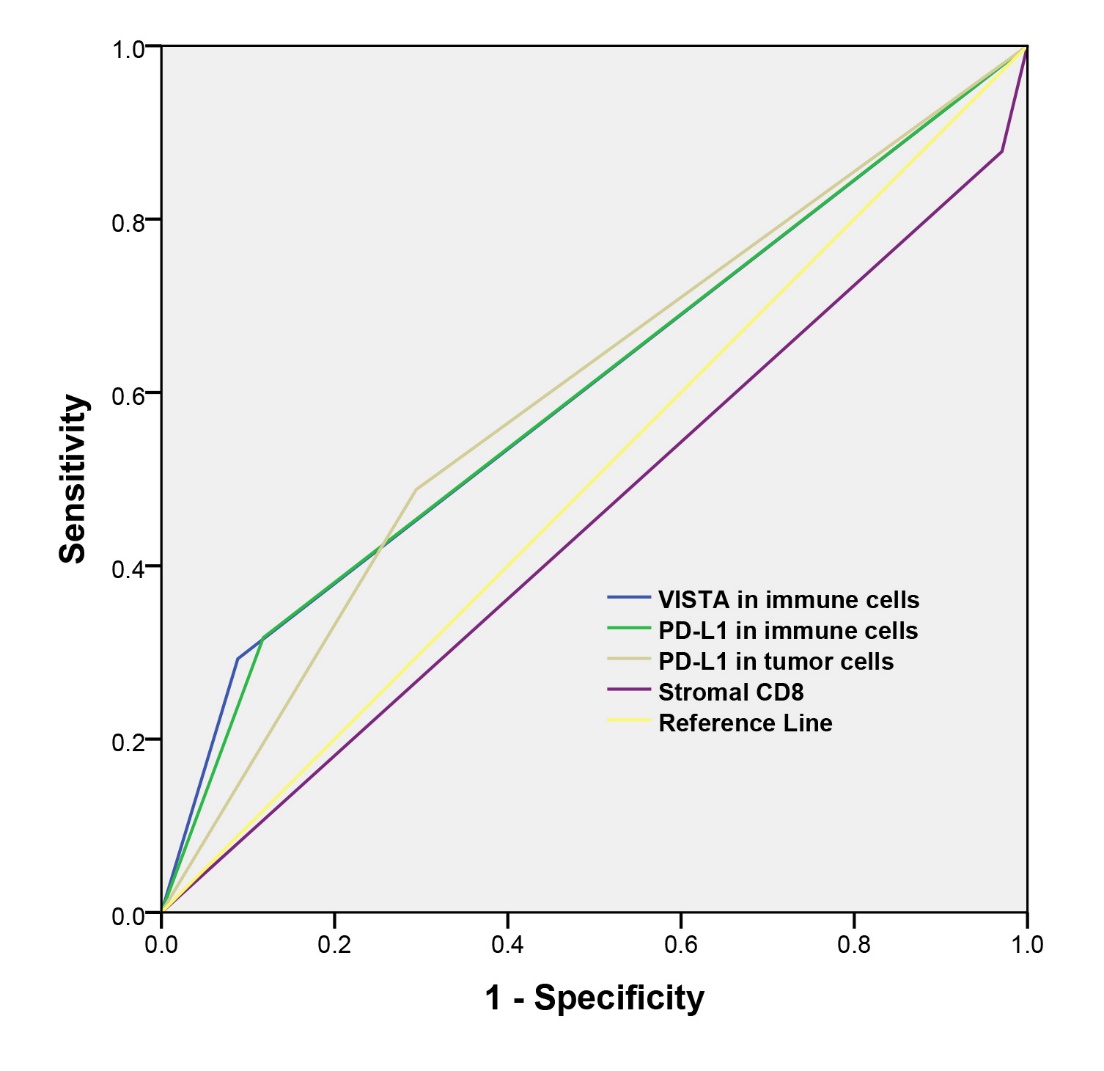 Figure. S4 ROC analysis of immune biomarkers by overall survival.Supplementary table 1.Volcano Plots to determine cut-off points for biomarkers.Supplementary table 2.  Spearman rank correlation between VISTA, HHLA2, PD-L1 and CD8+ T cell infiltration in the LUAD patients.BiomarkersLUAD cohortLUAD cohortBiomarkersCut-off pointMinimum P valueVISTA in immune cells3300.034798VISTA in tumor cells300.246693HHLA2 in immune cells10.561902HHLA2 in tumor cells90.180455Stromal CD8200.017497Intratumoral CD81400.092036Tumor typesVISTA in ICVISTA in TCHHLA2 in ICHHLA2 in TCPD-L1 in ICPD-L1 in TCStromal CD8Intratumoral CD8VISTA in IC1(NA)0.509(P<0.001)0.371(P=0.001)0.095(P=0.418)0.580(P<0.001)0.320(P=0.005)0.380(P<0.001)0.469(P<0.001)VISTA in TC0.509(P<0.001)1(NA)0.133(P=0.254)0.139(P=0.234)0.274(P=0.017)0.282(P=0.014)0.042(P=0.718)0.178(P=0.127）HHLA2 in IC0.371(P=0.001)0.133(P=0.254)1(NA)0.334(P=0.003)0.296(P=0.010)0.027(P=0.817)0.184(P=0.114)0.209(P=0.072)HHLA2 in TC0.095(P=0.418)0.139(P=0.234)0.334(P=0.003)1(NA)0.073(P=0.536)0.003(P=0.980)-0.044(P=0.705)0.207(P=0.074)PD-L1 in IC0.580(P<0.001)0.274(P=0.017)0.296(P=0.010)0.073(P=0.536)1(NA)0.379(P=0.001)0.189(P=0.105)0.393(P<0.001)PD-L1 in TC0.320(P=0.005)0.282(P=0.014)0.027(P=0.817)0.003(P=0.980)0.379(P=0.001)1(NA)0.165(P=0.157)0.379(P=0.001)Stromal CD80.380(P<0.001)0.042(P=0.718)0.184(P=0.114)-0.044(P=0.705)0.189(P=0.105)0.165(P=0.157)1(NA)0.500(P<0.001)Intratumoral CD80.469(P<0.001)0.178(P=0.127）0.209(P=0.072)0.207(P=0.074)0.393(P<0.001)0.379(P=0.001)0.500(P<0.001)1(NA)